Music Chapel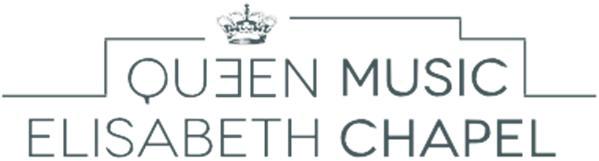 Viola Audition - Application form  			     To be sent to: audition@musicchapel.orgWould you like to be accompanied by our official pianist? Yes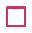  No - Name of your pianist: 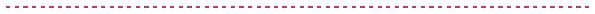 Personal dataAddressLast name: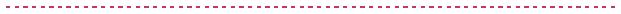 Residence (Street, No.):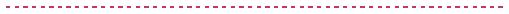 First name: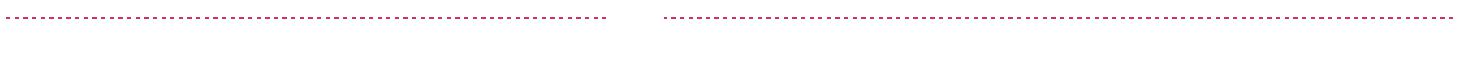 Date of birth: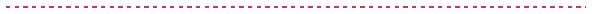 Postal code: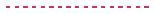 City: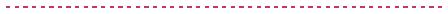 Place of birth: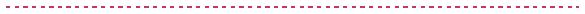 Country: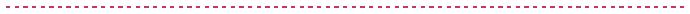 Nationality: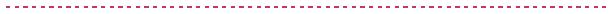 Telephone: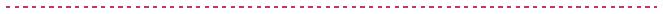 Mobile: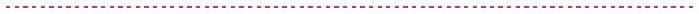 E-mail: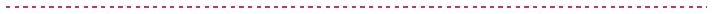 Program RequirementsPre-selection videoOne or two pieces that demonstrate your skillsLive AuditionOne fast movement and one slow movement of a Suite by J.S. BachOne sonata of your choice from the 19th centuryOne sonata or viola solo piece of your choice from the 20th centuryPre-selection: DVD Program – YouTube link :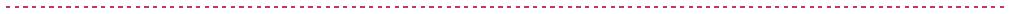 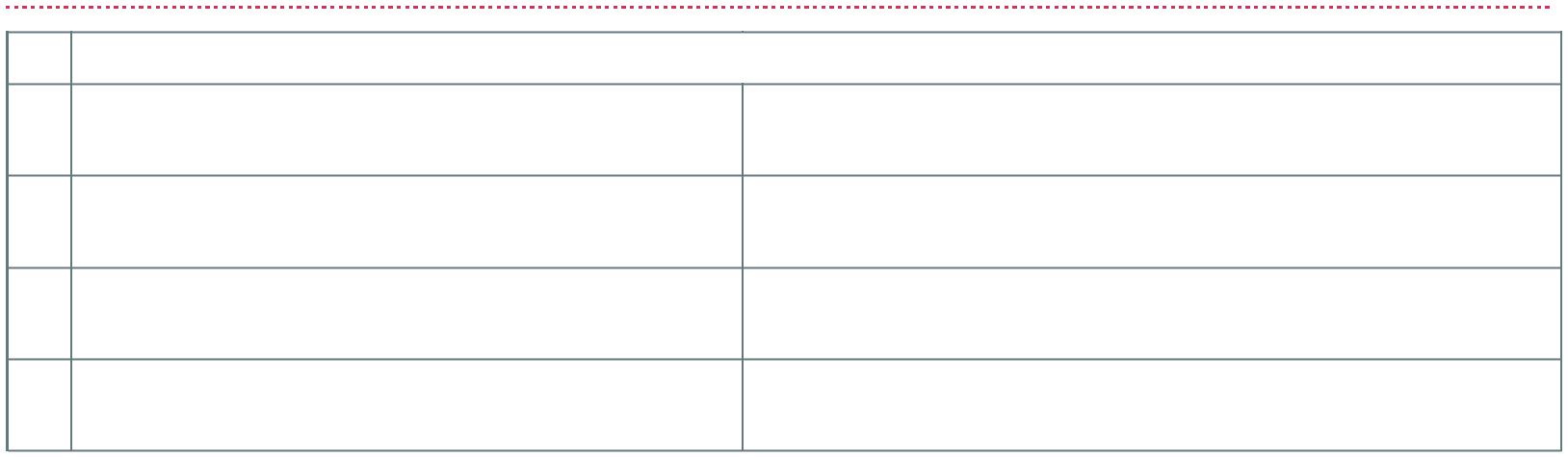 Composer (full name)                                   		        Title of piece, opus12Live AuditionComposer (full name)                                   		        Title of piece, opus123How have you heard of the Queen Elisabeth Music Chapel?Our websiteAdvertisement for the auditions in a magazineProfessor: Poster in your conservatoryInternational Queen Elisabeth CompetitionInternetFormer or current artists in residence at the Music ChapelOther: